แบบ สขร.1แบบสรุปผลการดําเนินการจัดซื้อจัดจ้างในรอบเดือน มีนาคม 2567ของ สภ.วังทรายพูน จว.พิจิตร วันที่ 1 - 31 มีนาคม 2567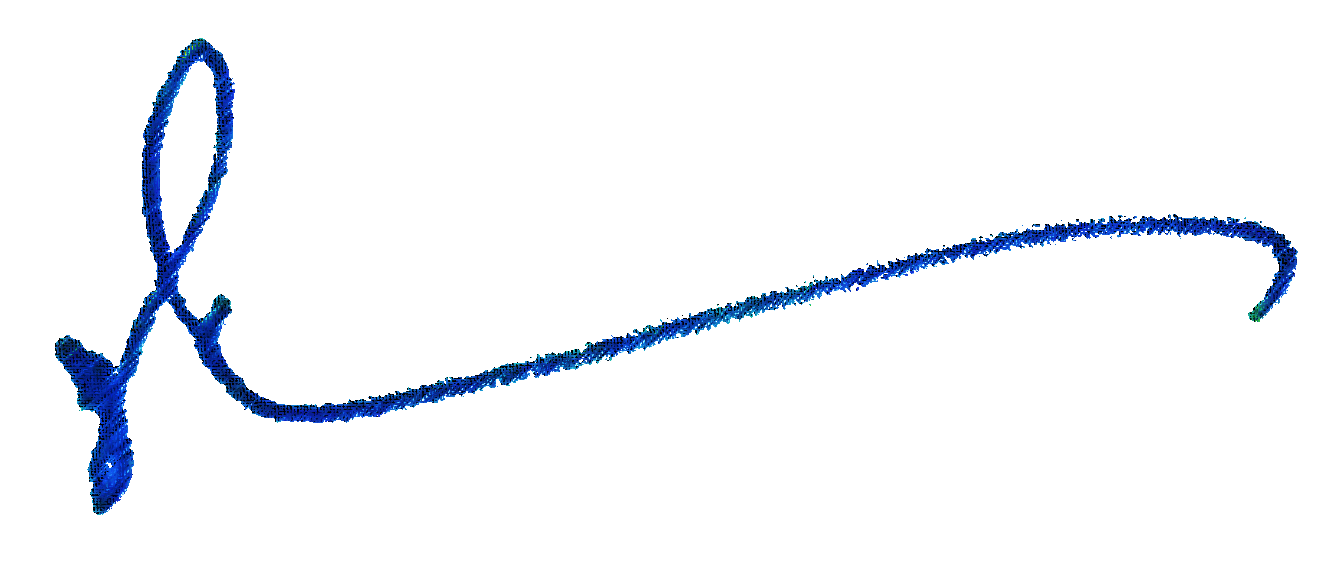 ลําดับงานที่จัดซื้อหรือจัดจางวงเงินที่ซื้อหรือจาง(บาท)ราคากลาง (บาท)วิธีการซื้อรายชื่อผูเสนอราคาและผูที่ไดรับการคัดเลือกและเหตุผลที่คัดเลือกเลขที่และวันที่ของลําดับงานที่จัดซื้อหรือจัดจางวงเงินที่ซื้อหรือจาง(บาท)ราคากลาง (บาท)หรือจางราคาที่เสนอราคาที่ตกลงซื้อหรือจางโดยสรุปสัญญาหรือขอตกลงลําดับงานที่จัดซื้อหรือจัดจางวงเงินที่ซื้อหรือจาง(บาท)ราคากลาง (บาท)ในการซื้อหรือจาง1วัสดุมันเชื้อเพลิง ประจําเดือน มี.ค.6760,00060,000เฉพาะเจาะจงบริษัท ซัสโก้ จำกัด(มหาชน) สาขาวังทรายพูนบริษัท ซัสโก้ จำกัด(มหาชน) สาขาวังทรายพูนมีปมนํ้ามนั  บริการในพื้นที่สะดวกในการเติมน้ำมัน  3/25671 มี.ค.2567